Любое массовое мероприятие является источником повышенной опасности.Толпа – это временное скопление большого числа людей, взаимно-связанных общим объектом внимания и схожим эмоциональным состоянием. Частым спутником толпы является паника.Паника – может быть вызвана мнимой или действительной опасностью, охватить как одного человека, так и группу людей (толпу) и возникнуть внезапно, из-за вдруг появившейся угрозы для жизни (взрыв, пожар, авария и т.д.).Образование толпы и возникновение паники могут привести к человеческим жертвам, толпа действует по своим законам и не учитывает интересы отдельных людей, очень часто она становится опаснее стихийного бедствия или аварии.В толпе существует определенная угроза возникновения беспорядков, которые могут происходить как стихийно, так и быть спровоцированными экстремистами и террористами.Перед посещением мест проведения массового мероприятия необходимо тщательно подготовиться:спланировать свой маршрут и порядок действий в случае возникновения беспорядков;надеть удобную одежду без свисающих (развивающихся) элементов. На верхней одежде застегнуть молнии и пуговицы;надеть удобную обувь, желательно без каблуков, шнурки затянуть потуже, их свободные концы заправить в ботинки;длинные волосы собрать в пучок (хвост) или спрятать под головной убор;колющие и режущие предметы, большие (громоздкие) сумки, зонты с длинными ручками лучше оставить дома.Прибывайте к месту заблаговременно до начала мероприятия. Это даст вам возможность спокойно оценить обстановку и занять свои места.Соблюдайте правила поведения при посещении массовых мероприятий.Если по дороге к месту проведения массового мероприятия вы встретили агрессивно настроенную группу людей (толпу), то:держитесь как можно дальше от агрессивно настроенных групп людей;свое положительное или отрицательное отношение к происходящему лучше оставить при себе;пересекая толпу, идите всегда по касательной или по диагонали по ходу движения толпы;при первой возможности ретируйтесь в боковые улицы или переулки.Если вы оказались в толпе:держитесь подальше от стен, выступов, решеток и стеклянных витрин;при образовании давки избавьтесь от сумки на длинном ремне, шарфа и других затрудняющих движение вещей и предметов.Если вы упали в месте большого скопления людей (в толпе), защитите голову и лицо руками, упритесь одной ногой в землю и резким рывком выпрямитесь (встаньте) по ходу движения толпы.Помните! Соблюдение указанных правил поможет сохранить жизнь и здоровье вам и вашим близким!Комитет гражданской защиты населенияадминистрации Волгограда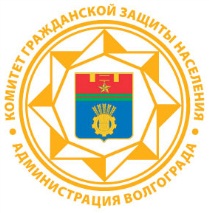 Правила поведения при посещении массовых мероприятий